Odběratel:Odběratel:Odběratel:Odběratel:Odběratel:Odběratel:Odběratel:Odběratel:Odběratel:Odběratel:Odběratel:Odběratel:Odběratel:Odběratel:Ústav teoretické a aplikované mechaniky AV ČR, v.v.i.
Prosecká 76
19000 PRAHA 9
Česká republikaÚstav teoretické a aplikované mechaniky AV ČR, v.v.i.
Prosecká 76
19000 PRAHA 9
Česká republikaÚstav teoretické a aplikované mechaniky AV ČR, v.v.i.
Prosecká 76
19000 PRAHA 9
Česká republikaÚstav teoretické a aplikované mechaniky AV ČR, v.v.i.
Prosecká 76
19000 PRAHA 9
Česká republikaÚstav teoretické a aplikované mechaniky AV ČR, v.v.i.
Prosecká 76
19000 PRAHA 9
Česká republikaÚstav teoretické a aplikované mechaniky AV ČR, v.v.i.
Prosecká 76
19000 PRAHA 9
Česká republikaÚstav teoretické a aplikované mechaniky AV ČR, v.v.i.
Prosecká 76
19000 PRAHA 9
Česká republikaÚstav teoretické a aplikované mechaniky AV ČR, v.v.i.
Prosecká 76
19000 PRAHA 9
Česká republikaÚstav teoretické a aplikované mechaniky AV ČR, v.v.i.
Prosecká 76
19000 PRAHA 9
Česká republikaÚstav teoretické a aplikované mechaniky AV ČR, v.v.i.
Prosecká 76
19000 PRAHA 9
Česká republikaÚstav teoretické a aplikované mechaniky AV ČR, v.v.i.
Prosecká 76
19000 PRAHA 9
Česká republikaÚstav teoretické a aplikované mechaniky AV ČR, v.v.i.
Prosecká 76
19000 PRAHA 9
Česká republikaÚstav teoretické a aplikované mechaniky AV ČR, v.v.i.
Prosecká 76
19000 PRAHA 9
Česká republikaÚstav teoretické a aplikované mechaniky AV ČR, v.v.i.
Prosecká 76
19000 PRAHA 9
Česká republikaÚstav teoretické a aplikované mechaniky AV ČR, v.v.i.
Prosecká 76
19000 PRAHA 9
Česká republikaPID:PID:PID:PID:PID:PID:PID:PID: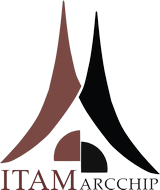 Ústav teoretické a aplikované mechaniky AV ČR, v.v.i.
Prosecká 76
19000 PRAHA 9
Česká republikaÚstav teoretické a aplikované mechaniky AV ČR, v.v.i.
Prosecká 76
19000 PRAHA 9
Česká republikaÚstav teoretické a aplikované mechaniky AV ČR, v.v.i.
Prosecká 76
19000 PRAHA 9
Česká republikaÚstav teoretické a aplikované mechaniky AV ČR, v.v.i.
Prosecká 76
19000 PRAHA 9
Česká republikaÚstav teoretické a aplikované mechaniky AV ČR, v.v.i.
Prosecká 76
19000 PRAHA 9
Česká republikaÚstav teoretické a aplikované mechaniky AV ČR, v.v.i.
Prosecká 76
19000 PRAHA 9
Česká republikaÚstav teoretické a aplikované mechaniky AV ČR, v.v.i.
Prosecká 76
19000 PRAHA 9
Česká republikaÚstav teoretické a aplikované mechaniky AV ČR, v.v.i.
Prosecká 76
19000 PRAHA 9
Česká republikaÚstav teoretické a aplikované mechaniky AV ČR, v.v.i.
Prosecká 76
19000 PRAHA 9
Česká republikaÚstav teoretické a aplikované mechaniky AV ČR, v.v.i.
Prosecká 76
19000 PRAHA 9
Česká republikaÚstav teoretické a aplikované mechaniky AV ČR, v.v.i.
Prosecká 76
19000 PRAHA 9
Česká republikaÚstav teoretické a aplikované mechaniky AV ČR, v.v.i.
Prosecká 76
19000 PRAHA 9
Česká republikaÚstav teoretické a aplikované mechaniky AV ČR, v.v.i.
Prosecká 76
19000 PRAHA 9
Česká republikaÚstav teoretické a aplikované mechaniky AV ČR, v.v.i.
Prosecká 76
19000 PRAHA 9
Česká republikaÚstav teoretické a aplikované mechaniky AV ČR, v.v.i.
Prosecká 76
19000 PRAHA 9
Česká republikaSmlouva:Smlouva:Smlouva:Smlouva:Smlouva:Smlouva:Smlouva:Smlouva:Ústav teoretické a aplikované mechaniky AV ČR, v.v.i.
Prosecká 76
19000 PRAHA 9
Česká republikaÚstav teoretické a aplikované mechaniky AV ČR, v.v.i.
Prosecká 76
19000 PRAHA 9
Česká republikaÚstav teoretické a aplikované mechaniky AV ČR, v.v.i.
Prosecká 76
19000 PRAHA 9
Česká republikaÚstav teoretické a aplikované mechaniky AV ČR, v.v.i.
Prosecká 76
19000 PRAHA 9
Česká republikaÚstav teoretické a aplikované mechaniky AV ČR, v.v.i.
Prosecká 76
19000 PRAHA 9
Česká republikaÚstav teoretické a aplikované mechaniky AV ČR, v.v.i.
Prosecká 76
19000 PRAHA 9
Česká republikaÚstav teoretické a aplikované mechaniky AV ČR, v.v.i.
Prosecká 76
19000 PRAHA 9
Česká republikaÚstav teoretické a aplikované mechaniky AV ČR, v.v.i.
Prosecká 76
19000 PRAHA 9
Česká republikaÚstav teoretické a aplikované mechaniky AV ČR, v.v.i.
Prosecká 76
19000 PRAHA 9
Česká republikaÚstav teoretické a aplikované mechaniky AV ČR, v.v.i.
Prosecká 76
19000 PRAHA 9
Česká republikaÚstav teoretické a aplikované mechaniky AV ČR, v.v.i.
Prosecká 76
19000 PRAHA 9
Česká republikaÚstav teoretické a aplikované mechaniky AV ČR, v.v.i.
Prosecká 76
19000 PRAHA 9
Česká republikaÚstav teoretické a aplikované mechaniky AV ČR, v.v.i.
Prosecká 76
19000 PRAHA 9
Česká republikaÚstav teoretické a aplikované mechaniky AV ČR, v.v.i.
Prosecká 76
19000 PRAHA 9
Česká republikaÚstav teoretické a aplikované mechaniky AV ČR, v.v.i.
Prosecká 76
19000 PRAHA 9
Česká republikaÚstav teoretické a aplikované mechaniky AV ČR, v.v.i.
Prosecká 76
19000 PRAHA 9
Česká republikaÚstav teoretické a aplikované mechaniky AV ČR, v.v.i.
Prosecká 76
19000 PRAHA 9
Česká republikaÚstav teoretické a aplikované mechaniky AV ČR, v.v.i.
Prosecká 76
19000 PRAHA 9
Česká republikaÚstav teoretické a aplikované mechaniky AV ČR, v.v.i.
Prosecká 76
19000 PRAHA 9
Česká republikaÚstav teoretické a aplikované mechaniky AV ČR, v.v.i.
Prosecká 76
19000 PRAHA 9
Česká republikaÚstav teoretické a aplikované mechaniky AV ČR, v.v.i.
Prosecká 76
19000 PRAHA 9
Česká republikaÚstav teoretické a aplikované mechaniky AV ČR, v.v.i.
Prosecká 76
19000 PRAHA 9
Česká republikaÚstav teoretické a aplikované mechaniky AV ČR, v.v.i.
Prosecká 76
19000 PRAHA 9
Česká republikaÚstav teoretické a aplikované mechaniky AV ČR, v.v.i.
Prosecká 76
19000 PRAHA 9
Česká republikaÚstav teoretické a aplikované mechaniky AV ČR, v.v.i.
Prosecká 76
19000 PRAHA 9
Česká republikaÚstav teoretické a aplikované mechaniky AV ČR, v.v.i.
Prosecká 76
19000 PRAHA 9
Česká republikaÚstav teoretické a aplikované mechaniky AV ČR, v.v.i.
Prosecká 76
19000 PRAHA 9
Česká republikaÚstav teoretické a aplikované mechaniky AV ČR, v.v.i.
Prosecká 76
19000 PRAHA 9
Česká republikaÚstav teoretické a aplikované mechaniky AV ČR, v.v.i.
Prosecká 76
19000 PRAHA 9
Česká republikaÚstav teoretické a aplikované mechaniky AV ČR, v.v.i.
Prosecká 76
19000 PRAHA 9
Česká republikaČíslo účtu:Číslo účtu:Číslo účtu:Číslo účtu:Číslo účtu:Číslo účtu:Číslo účtu:Číslo účtu:1234994348/55001234994348/55001234994348/55001234994348/55001234994348/5500Ústav teoretické a aplikované mechaniky AV ČR, v.v.i.
Prosecká 76
19000 PRAHA 9
Česká republikaÚstav teoretické a aplikované mechaniky AV ČR, v.v.i.
Prosecká 76
19000 PRAHA 9
Česká republikaÚstav teoretické a aplikované mechaniky AV ČR, v.v.i.
Prosecká 76
19000 PRAHA 9
Česká republikaÚstav teoretické a aplikované mechaniky AV ČR, v.v.i.
Prosecká 76
19000 PRAHA 9
Česká republikaÚstav teoretické a aplikované mechaniky AV ČR, v.v.i.
Prosecká 76
19000 PRAHA 9
Česká republikaÚstav teoretické a aplikované mechaniky AV ČR, v.v.i.
Prosecká 76
19000 PRAHA 9
Česká republikaÚstav teoretické a aplikované mechaniky AV ČR, v.v.i.
Prosecká 76
19000 PRAHA 9
Česká republikaÚstav teoretické a aplikované mechaniky AV ČR, v.v.i.
Prosecká 76
19000 PRAHA 9
Česká republikaÚstav teoretické a aplikované mechaniky AV ČR, v.v.i.
Prosecká 76
19000 PRAHA 9
Česká republikaÚstav teoretické a aplikované mechaniky AV ČR, v.v.i.
Prosecká 76
19000 PRAHA 9
Česká republikaÚstav teoretické a aplikované mechaniky AV ČR, v.v.i.
Prosecká 76
19000 PRAHA 9
Česká republikaÚstav teoretické a aplikované mechaniky AV ČR, v.v.i.
Prosecká 76
19000 PRAHA 9
Česká republikaÚstav teoretické a aplikované mechaniky AV ČR, v.v.i.
Prosecká 76
19000 PRAHA 9
Česká republikaÚstav teoretické a aplikované mechaniky AV ČR, v.v.i.
Prosecká 76
19000 PRAHA 9
Česká republikaÚstav teoretické a aplikované mechaniky AV ČR, v.v.i.
Prosecká 76
19000 PRAHA 9
Česká republikaPeněžní ústav:Peněžní ústav:Peněžní ústav:Peněžní ústav:Peněžní ústav:Peněžní ústav:Peněžní ústav:Peněžní ústav:Raiffeisenbank a.s.Raiffeisenbank a.s.Raiffeisenbank a.s.Raiffeisenbank a.s.Raiffeisenbank a.s.Ústav teoretické a aplikované mechaniky AV ČR, v.v.i.
Prosecká 76
19000 PRAHA 9
Česká republikaÚstav teoretické a aplikované mechaniky AV ČR, v.v.i.
Prosecká 76
19000 PRAHA 9
Česká republikaÚstav teoretické a aplikované mechaniky AV ČR, v.v.i.
Prosecká 76
19000 PRAHA 9
Česká republikaÚstav teoretické a aplikované mechaniky AV ČR, v.v.i.
Prosecká 76
19000 PRAHA 9
Česká republikaÚstav teoretické a aplikované mechaniky AV ČR, v.v.i.
Prosecká 76
19000 PRAHA 9
Česká republikaÚstav teoretické a aplikované mechaniky AV ČR, v.v.i.
Prosecká 76
19000 PRAHA 9
Česká republikaÚstav teoretické a aplikované mechaniky AV ČR, v.v.i.
Prosecká 76
19000 PRAHA 9
Česká republikaÚstav teoretické a aplikované mechaniky AV ČR, v.v.i.
Prosecká 76
19000 PRAHA 9
Česká republikaÚstav teoretické a aplikované mechaniky AV ČR, v.v.i.
Prosecká 76
19000 PRAHA 9
Česká republikaÚstav teoretické a aplikované mechaniky AV ČR, v.v.i.
Prosecká 76
19000 PRAHA 9
Česká republikaÚstav teoretické a aplikované mechaniky AV ČR, v.v.i.
Prosecká 76
19000 PRAHA 9
Česká republikaÚstav teoretické a aplikované mechaniky AV ČR, v.v.i.
Prosecká 76
19000 PRAHA 9
Česká republikaÚstav teoretické a aplikované mechaniky AV ČR, v.v.i.
Prosecká 76
19000 PRAHA 9
Česká republikaÚstav teoretické a aplikované mechaniky AV ČR, v.v.i.
Prosecká 76
19000 PRAHA 9
Česká republikaÚstav teoretické a aplikované mechaniky AV ČR, v.v.i.
Prosecká 76
19000 PRAHA 9
Česká republikaDodavatel:Dodavatel:Dodavatel:Dodavatel:Dodavatel:Dodavatel:Dodavatel:Dodavatel:Dodavatel:Dodavatel:Dodavatel:DIČ:DIČ:DIČ:DIČ:CZ68378297CZ68378297CZ68378297CZ68378297IČ:IČ:IČ:IČ:6150905161509051615090516150905161509051615090516150905161509051DIČ:DIČ:CZ61509051CZ61509051CZ61509051IČ:IČ:IČ:IČ:68378297683782976837829768378297IČ:IČ:IČ:IČ:68378297683782976837829768378297IČ:IČ:IČ:IČ:68378297683782976837829768378297Konečný příjemce:Konečný příjemce:Konečný příjemce:Konečný příjemce:Konečný příjemce:Konečný příjemce:Konečný příjemce:Konečný příjemce:Konečný příjemce:Konečný příjemce:Konečný příjemce:Konečný příjemce:Konečný příjemce:Konečný příjemce:Konečný příjemce:Platnost objednávky do:Platnost objednávky do:Platnost objednávky do:Platnost objednávky do:Platnost objednávky do:Platnost objednávky do:Platnost objednávky do:Platnost objednávky do:Platnost objednávky do:Platnost objednávky do:31.08.201831.08.201831.08.2018Termín dodání:Termín dodání:Termín dodání:Termín dodání:Termín dodání:Termín dodání:Termín dodání:31.08.201831.08.201831.08.2018Forma úhrady:Forma úhrady:Forma úhrady:Forma úhrady:Forma úhrady:Forma úhrady:Forma úhrady:Forma úhrady:Forma úhrady:Forma úhrady:Forma úhrady:Forma úhrady:Forma úhrady:Forma úhrady:Forma úhrady:Forma úhrady:Forma úhrady:Forma úhrady:Forma úhrady:Forma úhrady:Forma úhrady:Termín úhrady:Termín úhrady:Termín úhrady:Termín úhrady:Termín úhrady:Termín úhrady:Termín úhrady:Termín úhrady:Termín úhrady:Termín úhrady:Termín úhrady:Termín úhrady:Termín úhrady:Termín úhrady:Při fakturaci vždy uvádějte číslo objednávky.Při fakturaci vždy uvádějte číslo objednávky.Při fakturaci vždy uvádějte číslo objednávky.Při fakturaci vždy uvádějte číslo objednávky.Při fakturaci vždy uvádějte číslo objednávky.Při fakturaci vždy uvádějte číslo objednávky.Při fakturaci vždy uvádějte číslo objednávky.Při fakturaci vždy uvádějte číslo objednávky.Při fakturaci vždy uvádějte číslo objednávky.Při fakturaci vždy uvádějte číslo objednávky.Při fakturaci vždy uvádějte číslo objednávky.Při fakturaci vždy uvádějte číslo objednávky.Při fakturaci vždy uvádějte číslo objednávky.Při fakturaci vždy uvádějte číslo objednávky.Při fakturaci vždy uvádějte číslo objednávky.Při fakturaci vždy uvádějte číslo objednávky.Při fakturaci vždy uvádějte číslo objednávky.Při fakturaci vždy uvádějte číslo objednávky.Při fakturaci vždy uvádějte číslo objednávky.Při fakturaci vždy uvádějte číslo objednávky.Při fakturaci vždy uvádějte číslo objednávky.Při fakturaci vždy uvádějte číslo objednávky.Při fakturaci vždy uvádějte číslo objednávky.Při fakturaci vždy uvádějte číslo objednávky.Při fakturaci vždy uvádějte číslo objednávky.Při fakturaci vždy uvádějte číslo objednávky.Při fakturaci vždy uvádějte číslo objednávky.Při fakturaci vždy uvádějte číslo objednávky.Při fakturaci vždy uvádějte číslo objednávky.Při fakturaci vždy uvádějte číslo objednávky.Při fakturaci vždy uvádějte číslo objednávky.Při fakturaci vždy uvádějte číslo objednávky.Při fakturaci vždy uvádějte číslo objednávky.Při fakturaci vždy uvádějte číslo objednávky.Při fakturaci vždy uvádějte číslo objednávky.Při fakturaci vždy uvádějte číslo objednávky.Při fakturaci vždy uvádějte číslo objednávky.Na základě Vaší nabídky č. NHS180527 / verze 1 ze dne 15.08.2018 objednáváme u Vás následující zboží:Na základě Vaší nabídky č. NHS180527 / verze 1 ze dne 15.08.2018 objednáváme u Vás následující zboží:Na základě Vaší nabídky č. NHS180527 / verze 1 ze dne 15.08.2018 objednáváme u Vás následující zboží:Na základě Vaší nabídky č. NHS180527 / verze 1 ze dne 15.08.2018 objednáváme u Vás následující zboží:Na základě Vaší nabídky č. NHS180527 / verze 1 ze dne 15.08.2018 objednáváme u Vás následující zboží:Na základě Vaší nabídky č. NHS180527 / verze 1 ze dne 15.08.2018 objednáváme u Vás následující zboží:Na základě Vaší nabídky č. NHS180527 / verze 1 ze dne 15.08.2018 objednáváme u Vás následující zboží:Na základě Vaší nabídky č. NHS180527 / verze 1 ze dne 15.08.2018 objednáváme u Vás následující zboží:Na základě Vaší nabídky č. NHS180527 / verze 1 ze dne 15.08.2018 objednáváme u Vás následující zboží:Na základě Vaší nabídky č. NHS180527 / verze 1 ze dne 15.08.2018 objednáváme u Vás následující zboží:Na základě Vaší nabídky č. NHS180527 / verze 1 ze dne 15.08.2018 objednáváme u Vás následující zboží:Na základě Vaší nabídky č. NHS180527 / verze 1 ze dne 15.08.2018 objednáváme u Vás následující zboží:Na základě Vaší nabídky č. NHS180527 / verze 1 ze dne 15.08.2018 objednáváme u Vás následující zboží:Na základě Vaší nabídky č. NHS180527 / verze 1 ze dne 15.08.2018 objednáváme u Vás následující zboží:Na základě Vaší nabídky č. NHS180527 / verze 1 ze dne 15.08.2018 objednáváme u Vás následující zboží:Na základě Vaší nabídky č. NHS180527 / verze 1 ze dne 15.08.2018 objednáváme u Vás následující zboží:Na základě Vaší nabídky č. NHS180527 / verze 1 ze dne 15.08.2018 objednáváme u Vás následující zboží:Na základě Vaší nabídky č. NHS180527 / verze 1 ze dne 15.08.2018 objednáváme u Vás následující zboží:Na základě Vaší nabídky č. NHS180527 / verze 1 ze dne 15.08.2018 objednáváme u Vás následující zboží:Na základě Vaší nabídky č. NHS180527 / verze 1 ze dne 15.08.2018 objednáváme u Vás následující zboží:Na základě Vaší nabídky č. NHS180527 / verze 1 ze dne 15.08.2018 objednáváme u Vás následující zboží:Na základě Vaší nabídky č. NHS180527 / verze 1 ze dne 15.08.2018 objednáváme u Vás následující zboží:Na základě Vaší nabídky č. NHS180527 / verze 1 ze dne 15.08.2018 objednáváme u Vás následující zboží:Na základě Vaší nabídky č. NHS180527 / verze 1 ze dne 15.08.2018 objednáváme u Vás následující zboží:Na základě Vaší nabídky č. NHS180527 / verze 1 ze dne 15.08.2018 objednáváme u Vás následující zboží:Na základě Vaší nabídky č. NHS180527 / verze 1 ze dne 15.08.2018 objednáváme u Vás následující zboží:Na základě Vaší nabídky č. NHS180527 / verze 1 ze dne 15.08.2018 objednáváme u Vás následující zboží:Na základě Vaší nabídky č. NHS180527 / verze 1 ze dne 15.08.2018 objednáváme u Vás následující zboží:Na základě Vaší nabídky č. NHS180527 / verze 1 ze dne 15.08.2018 objednáváme u Vás následující zboží:Na základě Vaší nabídky č. NHS180527 / verze 1 ze dne 15.08.2018 objednáváme u Vás následující zboží:Na základě Vaší nabídky č. NHS180527 / verze 1 ze dne 15.08.2018 objednáváme u Vás následující zboží:Na základě Vaší nabídky č. NHS180527 / verze 1 ze dne 15.08.2018 objednáváme u Vás následující zboží:Na základě Vaší nabídky č. NHS180527 / verze 1 ze dne 15.08.2018 objednáváme u Vás následující zboží:Na základě Vaší nabídky č. NHS180527 / verze 1 ze dne 15.08.2018 objednáváme u Vás následující zboží:Na základě Vaší nabídky č. NHS180527 / verze 1 ze dne 15.08.2018 objednáváme u Vás následující zboží:Na základě Vaší nabídky č. NHS180527 / verze 1 ze dne 15.08.2018 objednáváme u Vás následující zboží:Na základě Vaší nabídky č. NHS180527 / verze 1 ze dne 15.08.2018 objednáváme u Vás následující zboží:Položkový rozpis:Položkový rozpis:Položkový rozpis:Položkový rozpis:Položkový rozpis:Položkový rozpis:Položkový rozpis:Položkový rozpis:Položkový rozpis:Položkový rozpis:Položkový rozpis:Položkový rozpis:Položkový rozpis:Položkový rozpis:Položkový rozpis:Položkový rozpis:Položkový rozpis:Položkový rozpis:Položkový rozpis:Položkový rozpis:Položkový rozpis:Položkový rozpis:Položkový rozpis:Položkový rozpis:Položkový rozpis:Položkový rozpis:Položkový rozpis:Položkový rozpis:Položkový rozpis:Položkový rozpis:Položkový rozpis:Položkový rozpis:Položkový rozpis:Položkový rozpis:Položkový rozpis:Položkový rozpis:Položkový rozpis:PoložkaPoložkaPoložkaPoložkaPoložkaPoložkaPoložkaPoložkaPoložkaPoložkaPoložkaPoložkaPoložkaPoložkaPoložkaPoložkaPoložkaPoložkaPoložkaPoložkaPoložkaPoložkaPoložkaPoložkaPoložkaPoložkaPoložkaPoložkaPoložkaPoložkaPoložkaPoložkaPoložkaPoložkaPoložkaPoložkaMnožstvíMnožstvíMnožstvíMnožstvíMnožstvíMJMJMJMJMJCena/MJCena/MJCena/MJCena/MJCena/MJCena/MJCena/MJCena/MJCena/MJCena/MJCelkemCelkemCelkemCelkemCelkemCelkemCelkemMEDIFLOW M-03 ACS elektrický osušovač rukou bezdotykový;  sleva 10%MEDIFLOW M-03 ACS elektrický osušovač rukou bezdotykový;  sleva 10%MEDIFLOW M-03 ACS elektrický osušovač rukou bezdotykový;  sleva 10%MEDIFLOW M-03 ACS elektrický osušovač rukou bezdotykový;  sleva 10%MEDIFLOW M-03 ACS elektrický osušovač rukou bezdotykový;  sleva 10%MEDIFLOW M-03 ACS elektrický osušovač rukou bezdotykový;  sleva 10%MEDIFLOW M-03 ACS elektrický osušovač rukou bezdotykový;  sleva 10%MEDIFLOW M-03 ACS elektrický osušovač rukou bezdotykový;  sleva 10%MEDIFLOW M-03 ACS elektrický osušovač rukou bezdotykový;  sleva 10%MEDIFLOW M-03 ACS elektrický osušovač rukou bezdotykový;  sleva 10%MEDIFLOW M-03 ACS elektrický osušovač rukou bezdotykový;  sleva 10%MEDIFLOW M-03 ACS elektrický osušovač rukou bezdotykový;  sleva 10%MEDIFLOW M-03 ACS elektrický osušovač rukou bezdotykový;  sleva 10%MEDIFLOW M-03 ACS elektrický osušovač rukou bezdotykový;  sleva 10%MEDIFLOW M-03 ACS elektrický osušovač rukou bezdotykový;  sleva 10%MEDIFLOW M-03 ACS elektrický osušovač rukou bezdotykový;  sleva 10%MEDIFLOW M-03 ACS elektrický osušovač rukou bezdotykový;  sleva 10%MEDIFLOW M-03 ACS elektrický osušovač rukou bezdotykový;  sleva 10%MEDIFLOW M-03 ACS elektrický osušovač rukou bezdotykový;  sleva 10%MEDIFLOW M-03 ACS elektrický osušovač rukou bezdotykový;  sleva 10%MEDIFLOW M-03 ACS elektrický osušovač rukou bezdotykový;  sleva 10%MEDIFLOW M-03 ACS elektrický osušovač rukou bezdotykový;  sleva 10%MEDIFLOW M-03 ACS elektrický osušovač rukou bezdotykový;  sleva 10%MEDIFLOW M-03 ACS elektrický osušovač rukou bezdotykový;  sleva 10%MEDIFLOW M-03 ACS elektrický osušovač rukou bezdotykový;  sleva 10%MEDIFLOW M-03 ACS elektrický osušovač rukou bezdotykový;  sleva 10%MEDIFLOW M-03 ACS elektrický osušovač rukou bezdotykový;  sleva 10%MEDIFLOW M-03 ACS elektrický osušovač rukou bezdotykový;  sleva 10%MEDIFLOW M-03 ACS elektrický osušovač rukou bezdotykový;  sleva 10%MEDIFLOW M-03 ACS elektrický osušovač rukou bezdotykový;  sleva 10%MEDIFLOW M-03 ACS elektrický osušovač rukou bezdotykový;  sleva 10%MEDIFLOW M-03 ACS elektrický osušovač rukou bezdotykový;  sleva 10%MEDIFLOW M-03 ACS elektrický osušovač rukou bezdotykový;  sleva 10%MEDIFLOW M-03 ACS elektrický osušovač rukou bezdotykový;  sleva 10%MEDIFLOW M-03 ACS elektrický osušovač rukou bezdotykový;  sleva 10%MEDIFLOW M-03 ACS elektrický osušovač rukou bezdotykový;  sleva 10%MEDIGEL 112 CS dávkovač tekutého mýdla;  sleva 10%MEDIGEL 112 CS dávkovač tekutého mýdla;  sleva 10%MEDIGEL 112 CS dávkovač tekutého mýdla;  sleva 10%MEDIGEL 112 CS dávkovač tekutého mýdla;  sleva 10%MEDIGEL 112 CS dávkovač tekutého mýdla;  sleva 10%MEDIGEL 112 CS dávkovač tekutého mýdla;  sleva 10%MEDIGEL 112 CS dávkovač tekutého mýdla;  sleva 10%MEDIGEL 112 CS dávkovač tekutého mýdla;  sleva 10%MEDIGEL 112 CS dávkovač tekutého mýdla;  sleva 10%MEDIGEL 112 CS dávkovač tekutého mýdla;  sleva 10%MEDIGEL 112 CS dávkovač tekutého mýdla;  sleva 10%MEDIGEL 112 CS dávkovač tekutého mýdla;  sleva 10%MEDIGEL 112 CS dávkovač tekutého mýdla;  sleva 10%MEDIGEL 112 CS dávkovač tekutého mýdla;  sleva 10%MEDIGEL 112 CS dávkovač tekutého mýdla;  sleva 10%MEDIGEL 112 CS dávkovač tekutého mýdla;  sleva 10%MEDIGEL 112 CS dávkovač tekutého mýdla;  sleva 10%MEDIGEL 112 CS dávkovač tekutého mýdla;  sleva 10%MEDIGEL 112 CS dávkovač tekutého mýdla;  sleva 10%MEDIGEL 112 CS dávkovač tekutého mýdla;  sleva 10%MEDIGEL 112 CS dávkovač tekutého mýdla;  sleva 10%MEDIGEL 112 CS dávkovač tekutého mýdla;  sleva 10%MEDIGEL 112 CS dávkovač tekutého mýdla;  sleva 10%MEDIGEL 112 CS dávkovač tekutého mýdla;  sleva 10%MEDIGEL 112 CS dávkovač tekutého mýdla;  sleva 10%MEDIGEL 112 CS dávkovač tekutého mýdla;  sleva 10%MEDIGEL 112 CS dávkovač tekutého mýdla;  sleva 10%MEDIGEL 112 CS dávkovač tekutého mýdla;  sleva 10%MEDIGEL 112 CS dávkovač tekutého mýdla;  sleva 10%MEDIGEL 112 CS dávkovač tekutého mýdla;  sleva 10%MEDIGEL 112 CS dávkovač tekutého mýdla;  sleva 10%MEDIGEL 112 CS dávkovač tekutého mýdla;  sleva 10%MEDIGEL 112 CS dávkovač tekutého mýdla;  sleva 10%MEDIGEL 112 CS dávkovač tekutého mýdla;  sleva 10%MEDIGEL 112 CS dávkovač tekutého mýdla;  sleva 10%MEDIGEL 112 CS dávkovač tekutého mýdla;  sleva 10%MEDI BAG C zásobník na hygienické sáčkyMEDI BAG C zásobník na hygienické sáčkyMEDI BAG C zásobník na hygienické sáčkyMEDI BAG C zásobník na hygienické sáčkyMEDI BAG C zásobník na hygienické sáčkyMEDI BAG C zásobník na hygienické sáčkyMEDI BAG C zásobník na hygienické sáčkyMEDI BAG C zásobník na hygienické sáčkyMEDI BAG C zásobník na hygienické sáčkyMEDI BAG C zásobník na hygienické sáčkyMEDI BAG C zásobník na hygienické sáčkyMEDI BAG C zásobník na hygienické sáčkyMEDI BAG C zásobník na hygienické sáčkyMEDI BAG C zásobník na hygienické sáčkyMEDI BAG C zásobník na hygienické sáčkyMEDI BAG C zásobník na hygienické sáčkyMEDI BAG C zásobník na hygienické sáčkyMEDI BAG C zásobník na hygienické sáčkyMEDI BAG C zásobník na hygienické sáčkyMEDI BAG C zásobník na hygienické sáčkyMEDI BAG C zásobník na hygienické sáčkyMEDI BAG C zásobník na hygienické sáčkyMEDI BAG C zásobník na hygienické sáčkyMEDI BAG C zásobník na hygienické sáčkyMEDI BAG C zásobník na hygienické sáčkyMEDI BAG C zásobník na hygienické sáčkyMEDI BAG C zásobník na hygienické sáčkyMEDI BAG C zásobník na hygienické sáčkyMEDI BAG C zásobník na hygienické sáčkyMEDI BAG C zásobník na hygienické sáčkyMEDI BAG C zásobník na hygienické sáčkyMEDI BAG C zásobník na hygienické sáčkyMEDI BAG C zásobník na hygienické sáčkyMEDI BAG C zásobník na hygienické sáčkyMEDI BAG C zásobník na hygienické sáčkyMEDI BAG C zásobník na hygienické sáčkyMEDIJUMBO 25 C zásobník na toaletní papír JumboMEDIJUMBO 25 C zásobník na toaletní papír JumboMEDIJUMBO 25 C zásobník na toaletní papír JumboMEDIJUMBO 25 C zásobník na toaletní papír JumboMEDIJUMBO 25 C zásobník na toaletní papír JumboMEDIJUMBO 25 C zásobník na toaletní papír JumboMEDIJUMBO 25 C zásobník na toaletní papír JumboMEDIJUMBO 25 C zásobník na toaletní papír JumboMEDIJUMBO 25 C zásobník na toaletní papír JumboMEDIJUMBO 25 C zásobník na toaletní papír JumboMEDIJUMBO 25 C zásobník na toaletní papír JumboMEDIJUMBO 25 C zásobník na toaletní papír JumboMEDIJUMBO 25 C zásobník na toaletní papír JumboMEDIJUMBO 25 C zásobník na toaletní papír JumboMEDIJUMBO 25 C zásobník na toaletní papír JumboMEDIJUMBO 25 C zásobník na toaletní papír JumboMEDIJUMBO 25 C zásobník na toaletní papír JumboMEDIJUMBO 25 C zásobník na toaletní papír JumboMEDIJUMBO 25 C zásobník na toaletní papír JumboMEDIJUMBO 25 C zásobník na toaletní papír JumboMEDIJUMBO 25 C zásobník na toaletní papír JumboMEDIJUMBO 25 C zásobník na toaletní papír JumboMEDIJUMBO 25 C zásobník na toaletní papír JumboMEDIJUMBO 25 C zásobník na toaletní papír JumboMEDIJUMBO 25 C zásobník na toaletní papír JumboMEDIJUMBO 25 C zásobník na toaletní papír JumboMEDIJUMBO 25 C zásobník na toaletní papír JumboMEDIJUMBO 25 C zásobník na toaletní papír JumboMEDIJUMBO 25 C zásobník na toaletní papír JumboMEDIJUMBO 25 C zásobník na toaletní papír JumboMEDIJUMBO 25 C zásobník na toaletní papír JumboMEDIJUMBO 25 C zásobník na toaletní papír JumboMEDIJUMBO 25 C zásobník na toaletní papír JumboMEDIJUMBO 25 C zásobník na toaletní papír JumboMEDIJUMBO 25 C zásobník na toaletní papír JumboMEDIJUMBO 25 C zásobník na toaletní papír JumboslevaslevaslevaslevaslevaslevaslevaslevaslevaslevaslevaslevaslevaslevaslevaslevaslevaslevaslevaslevaslevaslevaslevaslevaslevaslevaslevaslevaslevaslevaslevaslevaslevaslevaslevaslevaCelkem:Celkem:Celkem:82 704.0082 704.0082 704.0082 704.0082 704.00KčKč82 704.0082 704.0082 704.0082 704.0082 704.00KčKčPředpokládaná cena celkem (včetně DPH):Předpokládaná cena celkem (včetně DPH):Předpokládaná cena celkem (včetně DPH):Předpokládaná cena celkem (včetně DPH):Předpokládaná cena celkem (včetně DPH):Předpokládaná cena celkem (včetně DPH):Předpokládaná cena celkem (včetně DPH):Předpokládaná cena celkem (včetně DPH):Předpokládaná cena celkem (včetně DPH):Předpokládaná cena celkem (včetně DPH):Předpokládaná cena celkem (včetně DPH):Předpokládaná cena celkem (včetně DPH):Předpokládaná cena celkem (včetně DPH):Předpokládaná cena celkem (včetně DPH):Předpokládaná cena celkem (včetně DPH):Předpokládaná cena celkem (včetně DPH):Předpokládaná cena celkem (včetně DPH):Předpokládaná cena celkem (včetně DPH):Předpokládaná cena celkem (včetně DPH):Předpokládaná cena celkem (včetně DPH):Předpokládaná cena celkem (včetně DPH):Předpokládaná cena celkem (včetně DPH):Předpokládaná cena celkem (včetně DPH):Datum vystavení:Datum vystavení:Datum vystavení:Datum vystavení:Datum vystavení:Datum vystavení:Datum vystavení:Datum vystavení:Datum vystavení:Datum vystavení:Datum vystavení:16.08.201816.08.201816.08.201816.08.201816.08.201816.08.201816.08.201816.08.201816.08.2018Vystavil:Vystavil:Vystavil:Vystavil:Vystavil:Vystavil:Vystavil:Vystavil:Vystavil:Vystavil:Vystavil:Vystavil:Vystavil:Vystavil:Ing. Donátová RenataIng. Donátová RenataIng. Donátová RenataIng. Donátová RenataIng. Donátová RenataIng. Donátová RenataIng. Donátová RenataIng. Donátová RenataIng. Donátová RenataIng. Donátová RenataIng. Donátová RenataIng. Donátová RenataIng. Donátová RenataIng. Donátová RenataIng. Donátová RenataIng. Donátová RenataIng. Donátová RenataIng. Donátová RenataIng. Donátová RenataIng. Donátová RenataIng. Donátová RenataRazítko, podpisRazítko, podpisRazítko, podpisRazítko, podpisRazítko, podpisRazítko, podpisRazítko, podpisRazítko, podpisRazítko, podpisRazítko, podpisRazítko, podpisInterní údaje objednatele : 171000 \ 100 \ 110000 Režie ústav \ 0800   Deník: 1 \ Praha - objednávkyInterní údaje objednatele : 171000 \ 100 \ 110000 Režie ústav \ 0800   Deník: 1 \ Praha - objednávkyInterní údaje objednatele : 171000 \ 100 \ 110000 Režie ústav \ 0800   Deník: 1 \ Praha - objednávkyInterní údaje objednatele : 171000 \ 100 \ 110000 Režie ústav \ 0800   Deník: 1 \ Praha - objednávkyInterní údaje objednatele : 171000 \ 100 \ 110000 Režie ústav \ 0800   Deník: 1 \ Praha - objednávkyInterní údaje objednatele : 171000 \ 100 \ 110000 Režie ústav \ 0800   Deník: 1 \ Praha - objednávkyInterní údaje objednatele : 171000 \ 100 \ 110000 Režie ústav \ 0800   Deník: 1 \ Praha - objednávkyInterní údaje objednatele : 171000 \ 100 \ 110000 Režie ústav \ 0800   Deník: 1 \ Praha - objednávkyInterní údaje objednatele : 171000 \ 100 \ 110000 Režie ústav \ 0800   Deník: 1 \ Praha - objednávkyInterní údaje objednatele : 171000 \ 100 \ 110000 Režie ústav \ 0800   Deník: 1 \ Praha - objednávkyInterní údaje objednatele : 171000 \ 100 \ 110000 Režie ústav \ 0800   Deník: 1 \ Praha - objednávkyInterní údaje objednatele : 171000 \ 100 \ 110000 Režie ústav \ 0800   Deník: 1 \ Praha - objednávkyInterní údaje objednatele : 171000 \ 100 \ 110000 Režie ústav \ 0800   Deník: 1 \ Praha - objednávkyInterní údaje objednatele : 171000 \ 100 \ 110000 Režie ústav \ 0800   Deník: 1 \ Praha - objednávkyInterní údaje objednatele : 171000 \ 100 \ 110000 Režie ústav \ 0800   Deník: 1 \ Praha - objednávkyInterní údaje objednatele : 171000 \ 100 \ 110000 Režie ústav \ 0800   Deník: 1 \ Praha - objednávkyInterní údaje objednatele : 171000 \ 100 \ 110000 Režie ústav \ 0800   Deník: 1 \ Praha - objednávkyInterní údaje objednatele : 171000 \ 100 \ 110000 Režie ústav \ 0800   Deník: 1 \ Praha - objednávkyInterní údaje objednatele : 171000 \ 100 \ 110000 Režie ústav \ 0800   Deník: 1 \ Praha - objednávkyInterní údaje objednatele : 171000 \ 100 \ 110000 Režie ústav \ 0800   Deník: 1 \ Praha - objednávkyInterní údaje objednatele : 171000 \ 100 \ 110000 Režie ústav \ 0800   Deník: 1 \ Praha - objednávkyInterní údaje objednatele : 171000 \ 100 \ 110000 Režie ústav \ 0800   Deník: 1 \ Praha - objednávkyInterní údaje objednatele : 171000 \ 100 \ 110000 Režie ústav \ 0800   Deník: 1 \ Praha - objednávkyInterní údaje objednatele : 171000 \ 100 \ 110000 Režie ústav \ 0800   Deník: 1 \ Praha - objednávkyInterní údaje objednatele : 171000 \ 100 \ 110000 Režie ústav \ 0800   Deník: 1 \ Praha - objednávkyInterní údaje objednatele : 171000 \ 100 \ 110000 Režie ústav \ 0800   Deník: 1 \ Praha - objednávkyInterní údaje objednatele : 171000 \ 100 \ 110000 Režie ústav \ 0800   Deník: 1 \ Praha - objednávkyInterní údaje objednatele : 171000 \ 100 \ 110000 Režie ústav \ 0800   Deník: 1 \ Praha - objednávkyInterní údaje objednatele : 171000 \ 100 \ 110000 Režie ústav \ 0800   Deník: 1 \ Praha - objednávkyInterní údaje objednatele : 171000 \ 100 \ 110000 Režie ústav \ 0800   Deník: 1 \ Praha - objednávkyInterní údaje objednatele : 171000 \ 100 \ 110000 Režie ústav \ 0800   Deník: 1 \ Praha - objednávkyInterní údaje objednatele : 171000 \ 100 \ 110000 Režie ústav \ 0800   Deník: 1 \ Praha - objednávkyInterní údaje objednatele : 171000 \ 100 \ 110000 Režie ústav \ 0800   Deník: 1 \ Praha - objednávkyInterní údaje objednatele : 171000 \ 100 \ 110000 Režie ústav \ 0800   Deník: 1 \ Praha - objednávkyInterní údaje objednatele : 171000 \ 100 \ 110000 Režie ústav \ 0800   Deník: 1 \ Praha - objednávkyInterní údaje objednatele : 171000 \ 100 \ 110000 Režie ústav \ 0800   Deník: 1 \ Praha - objednávkyInterní údaje objednatele : 171000 \ 100 \ 110000 Režie ústav \ 0800   Deník: 1 \ Praha - objednávkyInterní údaje objednatele : 171000 \ 100 \ 110000 Režie ústav \ 0800   Deník: 1 \ Praha - objednávkyInterní údaje objednatele : 171000 \ 100 \ 110000 Režie ústav \ 0800   Deník: 1 \ Praha - objednávkyInterní údaje objednatele : 171000 \ 100 \ 110000 Režie ústav \ 0800   Deník: 1 \ Praha - objednávkyOrganizace je zapsána u MŠMT v rejstříku v.v.i. podle § 6 zák.č. 341/2005 Sb - spis.značka 17113/2006-34/ÚTAM k 1.1.2007.Organizace je zapsána u MŠMT v rejstříku v.v.i. podle § 6 zák.č. 341/2005 Sb - spis.značka 17113/2006-34/ÚTAM k 1.1.2007.Organizace je zapsána u MŠMT v rejstříku v.v.i. podle § 6 zák.č. 341/2005 Sb - spis.značka 17113/2006-34/ÚTAM k 1.1.2007.Organizace je zapsána u MŠMT v rejstříku v.v.i. podle § 6 zák.č. 341/2005 Sb - spis.značka 17113/2006-34/ÚTAM k 1.1.2007.Organizace je zapsána u MŠMT v rejstříku v.v.i. podle § 6 zák.č. 341/2005 Sb - spis.značka 17113/2006-34/ÚTAM k 1.1.2007.Organizace je zapsána u MŠMT v rejstříku v.v.i. podle § 6 zák.č. 341/2005 Sb - spis.značka 17113/2006-34/ÚTAM k 1.1.2007.Organizace je zapsána u MŠMT v rejstříku v.v.i. podle § 6 zák.č. 341/2005 Sb - spis.značka 17113/2006-34/ÚTAM k 1.1.2007.Organizace je zapsána u MŠMT v rejstříku v.v.i. podle § 6 zák.č. 341/2005 Sb - spis.značka 17113/2006-34/ÚTAM k 1.1.2007.Organizace je zapsána u MŠMT v rejstříku v.v.i. podle § 6 zák.č. 341/2005 Sb - spis.značka 17113/2006-34/ÚTAM k 1.1.2007.Organizace je zapsána u MŠMT v rejstříku v.v.i. podle § 6 zák.č. 341/2005 Sb - spis.značka 17113/2006-34/ÚTAM k 1.1.2007.Organizace je zapsána u MŠMT v rejstříku v.v.i. podle § 6 zák.č. 341/2005 Sb - spis.značka 17113/2006-34/ÚTAM k 1.1.2007.Organizace je zapsána u MŠMT v rejstříku v.v.i. podle § 6 zák.č. 341/2005 Sb - spis.značka 17113/2006-34/ÚTAM k 1.1.2007.Organizace je zapsána u MŠMT v rejstříku v.v.i. podle § 6 zák.č. 341/2005 Sb - spis.značka 17113/2006-34/ÚTAM k 1.1.2007.Organizace je zapsána u MŠMT v rejstříku v.v.i. podle § 6 zák.č. 341/2005 Sb - spis.značka 17113/2006-34/ÚTAM k 1.1.2007.Organizace je zapsána u MŠMT v rejstříku v.v.i. podle § 6 zák.č. 341/2005 Sb - spis.značka 17113/2006-34/ÚTAM k 1.1.2007.Organizace je zapsána u MŠMT v rejstříku v.v.i. podle § 6 zák.č. 341/2005 Sb - spis.značka 17113/2006-34/ÚTAM k 1.1.2007.Organizace je zapsána u MŠMT v rejstříku v.v.i. podle § 6 zák.č. 341/2005 Sb - spis.značka 17113/2006-34/ÚTAM k 1.1.2007.Organizace je zapsána u MŠMT v rejstříku v.v.i. podle § 6 zák.č. 341/2005 Sb - spis.značka 17113/2006-34/ÚTAM k 1.1.2007.Organizace je zapsána u MŠMT v rejstříku v.v.i. podle § 6 zák.č. 341/2005 Sb - spis.značka 17113/2006-34/ÚTAM k 1.1.2007.Organizace je zapsána u MŠMT v rejstříku v.v.i. podle § 6 zák.č. 341/2005 Sb - spis.značka 17113/2006-34/ÚTAM k 1.1.2007.Organizace je zapsána u MŠMT v rejstříku v.v.i. podle § 6 zák.č. 341/2005 Sb - spis.značka 17113/2006-34/ÚTAM k 1.1.2007.Organizace je zapsána u MŠMT v rejstříku v.v.i. podle § 6 zák.č. 341/2005 Sb - spis.značka 17113/2006-34/ÚTAM k 1.1.2007.Organizace je zapsána u MŠMT v rejstříku v.v.i. podle § 6 zák.č. 341/2005 Sb - spis.značka 17113/2006-34/ÚTAM k 1.1.2007.Organizace je zapsána u MŠMT v rejstříku v.v.i. podle § 6 zák.č. 341/2005 Sb - spis.značka 17113/2006-34/ÚTAM k 1.1.2007.Organizace je zapsána u MŠMT v rejstříku v.v.i. podle § 6 zák.č. 341/2005 Sb - spis.značka 17113/2006-34/ÚTAM k 1.1.2007.Organizace je zapsána u MŠMT v rejstříku v.v.i. podle § 6 zák.č. 341/2005 Sb - spis.značka 17113/2006-34/ÚTAM k 1.1.2007.Organizace je zapsána u MŠMT v rejstříku v.v.i. podle § 6 zák.č. 341/2005 Sb - spis.značka 17113/2006-34/ÚTAM k 1.1.2007.Organizace je zapsána u MŠMT v rejstříku v.v.i. podle § 6 zák.č. 341/2005 Sb - spis.značka 17113/2006-34/ÚTAM k 1.1.2007.Organizace je zapsána u MŠMT v rejstříku v.v.i. podle § 6 zák.č. 341/2005 Sb - spis.značka 17113/2006-34/ÚTAM k 1.1.2007.Organizace je zapsána u MŠMT v rejstříku v.v.i. podle § 6 zák.č. 341/2005 Sb - spis.značka 17113/2006-34/ÚTAM k 1.1.2007.Organizace je zapsána u MŠMT v rejstříku v.v.i. podle § 6 zák.č. 341/2005 Sb - spis.značka 17113/2006-34/ÚTAM k 1.1.2007.Organizace je zapsána u MŠMT v rejstříku v.v.i. podle § 6 zák.č. 341/2005 Sb - spis.značka 17113/2006-34/ÚTAM k 1.1.2007.Organizace je zapsána u MŠMT v rejstříku v.v.i. podle § 6 zák.č. 341/2005 Sb - spis.značka 17113/2006-34/ÚTAM k 1.1.2007.Organizace je zapsána u MŠMT v rejstříku v.v.i. podle § 6 zák.č. 341/2005 Sb - spis.značka 17113/2006-34/ÚTAM k 1.1.2007.Organizace je zapsána u MŠMT v rejstříku v.v.i. podle § 6 zák.č. 341/2005 Sb - spis.značka 17113/2006-34/ÚTAM k 1.1.2007.Organizace je zapsána u MŠMT v rejstříku v.v.i. podle § 6 zák.č. 341/2005 Sb - spis.značka 17113/2006-34/ÚTAM k 1.1.2007.Organizace je zapsána u MŠMT v rejstříku v.v.i. podle § 6 zák.č. 341/2005 Sb - spis.značka 17113/2006-34/ÚTAM k 1.1.2007.Organizace je zapsána u MŠMT v rejstříku v.v.i. podle § 6 zák.č. 341/2005 Sb - spis.značka 17113/2006-34/ÚTAM k 1.1.2007.Organizace je zapsána u MŠMT v rejstříku v.v.i. podle § 6 zák.č. 341/2005 Sb - spis.značka 17113/2006-34/ÚTAM k 1.1.2007.Organizace je zapsána u MŠMT v rejstříku v.v.i. podle § 6 zák.č. 341/2005 Sb - spis.značka 17113/2006-34/ÚTAM k 1.1.2007.